Komisija za mandatna vprašanja, volitve in imenovanjaŠtevilka:	011-0006/2022-Datum:		7. 2. 2023Občina KomenObčinski svetNa podlagi 24. člena Statuta Občine Komen (Uradni list RS 80/09, 39/14, 39/16) in 60. ter 104. člena Poslovnika občinskega sveta občine Komen (Uradni list RS 80/09, 39/14), vam v obravnavo in sprejem posredujemPredloge Sklepov o imenovanju stalnih delovnih teles občinskega svetaObrazložitev:V skladu s 25. členom Statuta občine Komen so stalna delovna telesa občinskega sveta Občine Komen:Odbor za negospodarstvo in družbene dejavnosti,Odbor za gospodarstvo, okolje in prostor ter gospodarske javne službe,Odbor za proračun, finance, premoženjske in splošne zadeve,Odbor za kmetijstvo, turizem, medobčinske in mednarodne odnose,Statutarno – pravna komisija.Odbori štejejo pet članov, komisija pa tri člane. Člane stalnih delovnih teles imenuje občinski svet na predlog komisije za mandatna vprašanja, volitve in imenovanja izmed svojih članov in največ polovico članov izmed drugih občanov. Predsednika delovnega telesa imenuje občinski svet izmed svojih članov. Komisija za mandatna vprašanja, volitve in imenovanja je na svoji seji 7. 2. 2023 pripravila predloge sklepov o imenovanju članov stalnih delovnih teles. Predlogi so usklajeni, zato občinskemu svetu predlaga, da jih v predlagani vsebini sprejme.V skladu z drugim odstavkom 104. člena Poslovnika občinskega sveta občine Komen se o sestavi posameznega delovnega telesa glasuje kot o kandidatni listi v celoti. Če kandidatna lista ne dobi potrebne večine glasov, se na isti seji izvede posamično glasovanje članov. Če na ta način niso imenovani vsi člani, se lahko predlagajo novi kandidati, o katerih se opravi posamično glasovanje na isti seji sveta. Če tudi na ta način ne pride do imenovanja vseh članov delovnega telesa, se glasovanje ponovi na naslednji seji sveta, vendar samo glede manjkajočih članov delovnega telesa.Številka: 	Datum:   	Na podlagi prvega odstavka 26. in 16. člena Statuta Občine Komen (Uradni list RS, št. 80/09, 39/14, 39/16) in 104. člena Poslovnika občinskega sveta Občine Komen (Uradni list RS 80/09, 39/14) je občinski svet Občine Komen na svoji ---. seji, dne ---- sprejel naslednji SKLEP1.V Odbor za negospodarstvo in družbene dejavnosti se imenujejo:2.Ta sklep prične veljati takoj.Vročiti:imenovanim (po pošti navadno).Številka: 	Datum:   	Na podlagi prvega odstavka 26. in 16. člena Statuta Občine Komen (Uradni list RS, št. 80/09, 39/14, 39/16) in 104. člena Poslovnika občinskega sveta Občine Komen (Uradni list RS 80/09, 39/14) je občinski svet Občine Komen na svoji ---.  seji, dne ---- sprejel naslednji SKLEP1.V Odbor za gospodarstvo, okolje in prostor ter gospodarske javne službe se imenujejo:2.Ta sklep prične veljati takoj.Vročiti:imenovanim (po pošti navadno),Številka: 	Datum:   	Na podlagi prvega odstavka 26. in 16. člena Statuta Občine Komen (Uradni list RS, št. 80/09, 39/14, 39/16) in 104. člena Poslovnika občinskega sveta Občine Komen (Uradni list RS 80/09, 39/14) je občinski svet Občine Komen na svoji ---. redni seji, dne ---- sprejel naslednji SKLEP1.V Odbor za proračun, finance, premoženjske in splošne zadeve se imenujejo:2.Ta sklep prične veljati takoj.Vročiti:imenovanim (po pošti navadno),Številka: 	Datum:   	Na podlagi prvega odstavka 26. in 16. člena Statuta Občine Komen (Uradni list RS, št. 80/09, 39/14, 39/16) in 104. člena Poslovnika občinskega sveta Občine Komen (Uradni list RS 80/09, 39/14) je občinski svet Občine Komen na svoji ---. redni seji, dne ---- sprejel naslednji SKLEP1.V Odbor za kmetijstvo, turizem, medobčinske in mednarodne odnose se imenujejo:2.Ta sklep prične veljati takoj.Vročiti:imenovanim (po pošti navadno)Številka: 	Datum:   	Na podlagi prvega odstavka 26. in 16. člena Statuta Občine Komen (Uradni list RS, št. 80/09, 39/14, 39/16) in 104. člena Poslovnika občinskega sveta Občine Komen (Uradni list RS 80/09, 39/14) je občinski svet Občine Komen na svoji ---. redni seji, dne ---- sprejel naslednji SKLEP1.V Statutarno – pravno komisijo se imenujejo:2.Ta sklep prične veljati takoj.Vročiti:imenovanim (po pošti navadno),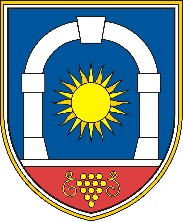 OBČINA KOMENKomen 86, 6223 Komentel. 05 7310450, fax. 05 7310460Pripravila:mag. Andreja ŠtokDavid Zega, predsednik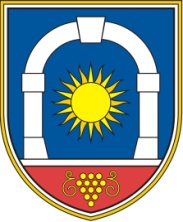 Občina KomenObčinski svetKomen 86, 6223 Komenza predsednika: Urban Grmek Masičza člana:Dunja Pericza člana:Metka Zverza člana:Denis Rebulaza člana:Marjan Mržekmag. Erik Modic, županObčina KomenObčinski svetKomen 86, 6223 Komenza predsednika: Bojan Žlebnikza člana:David Zegaza člana:Ivo Kobalza člana:Dalibor Kosminaza člana:Tomaž Zvermag. Erik Modic, županObčina KomenObčinski svetKomen 86, 6223 Komenza predsednika: Damjan Grmekza člana:Jožef Strnadza člana:Alenka Tavčarza člana:Ivan Žvokeljza člana:Marinka Žlebnikmag. Erik Modic, županObčina KomenObčinski svetKomen 86, 6223 Komenza predsednika: Marko Bandelliza člana:Damjan Grmekza člana:Adrijana Konjedičza člana:Evgen Kavčičza člana:Miroslav Prodnikmag. Erik Modic, županObčina KomenObčinski svetKomen 86, 6223 Komenza predsednika: Stojan Kosminaza člana:Martina Subanza člana:Goran Živecmag. Erik Modic, župan